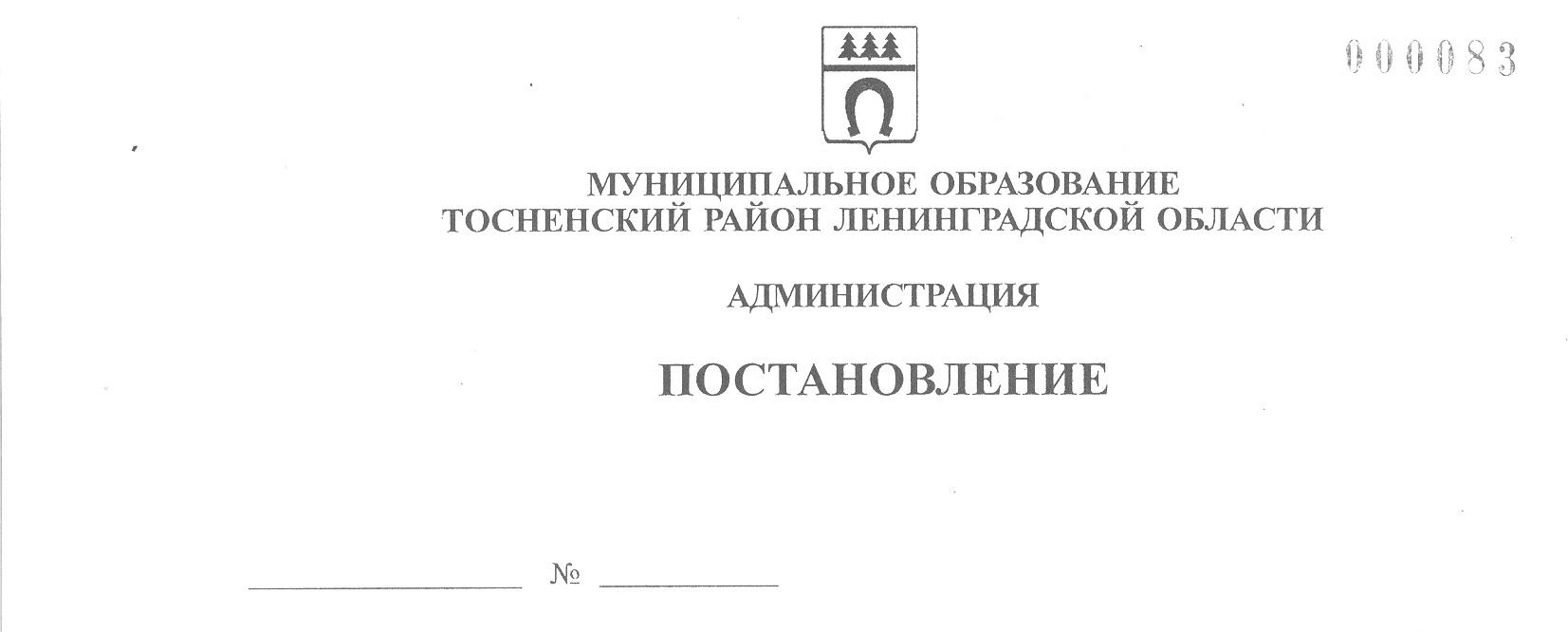 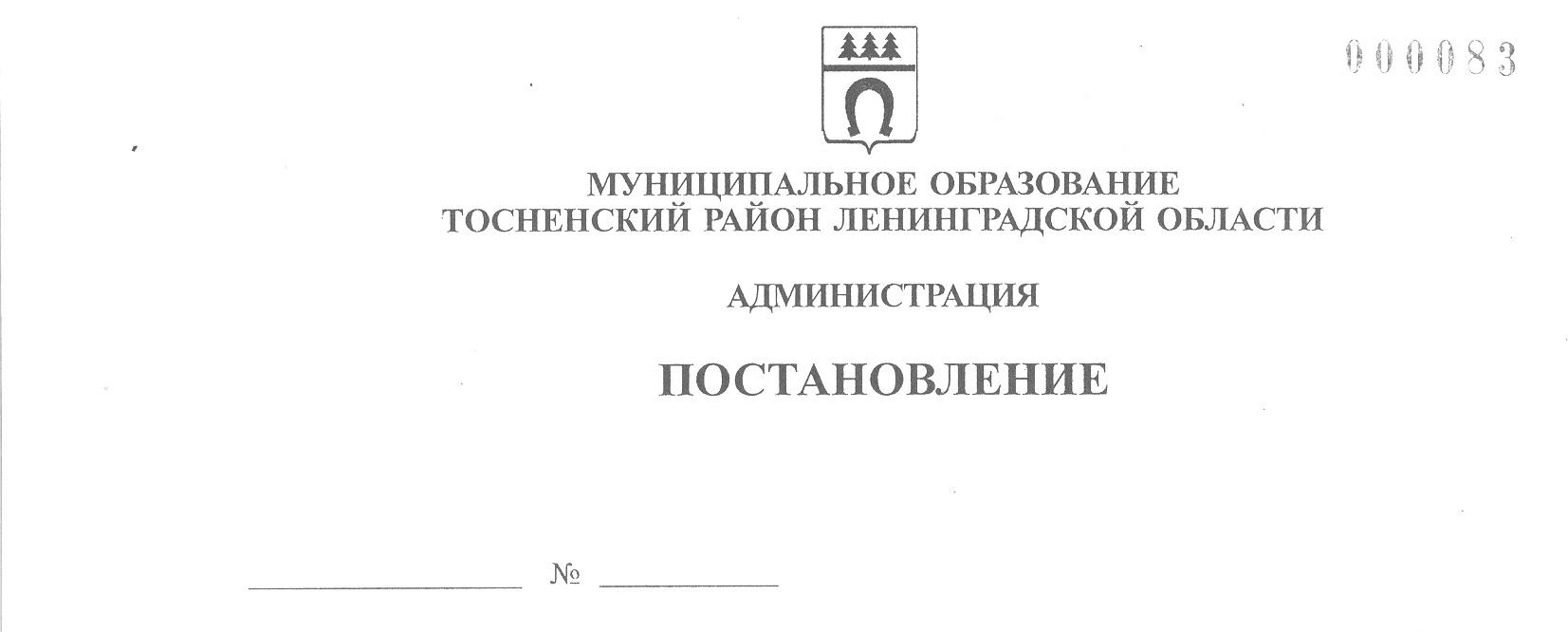 26.01.2023                          347-паО внесении изменений в постановление администрации муниципального образования Тосненский район Ленинградской области от 24.11.2022 № 4356-па «О проведении  регулярной ярмарки на территории гор. Тосно Тосненского городского поселенияТосненского муниципального района Ленинградской области»	В соответствии с п. 10 ст. 14 Федерального закона от 06.10.2013 № 131-ФЗ «Об общих принципах организации местного самоуправления в Российской Федерации», ст. 11 Федерального закона от 28.12.2009 № 381-ФЗ «Об основах государственного регулирования торговой деятельности в Российской Федерации», постановлением Правительства Ленинградской области от 29.05.2007 № 120 «Об организации розничных рынков и ярмарок на территории Ленинградской области»           (с учетом изменений, внесенных постановлениями Правительства Ленинградской области от 04.12.2009 № 362, от 27.10.2010 № 281, от 17.08.2015 № 320,                  от 01.11.2018 № 418, от 16.05.2022 № 325, от 07.11.2022 № 801), постановлением администрации муниципального образования Тосненский район Ленинградской области от 13.09.2022 № 3173-па «Об утверждении общих требований к внешнему виду и оформлению ярмарок на территории Тосненского городского поселения     Тосненского муниципального района Ленинградской области», исполняя полномочия администрации Тосненского городского поселения Тосненского муниципального района Ленинградской области на основании статьи 13 Устава Тосненского городского поселения Тосненского муниципального района Ленинградской области и статьи 25 Устава муниципального образования Тосненский муниципальный    район Ленинградской области, администрация муниципального образования       Тосненский район Ленинградской областиПОСТАНОВЛЯЕТ:	1. Продлить окончание периода организации проведения регулярной ярмарки на территории гор. Тосно Тосненского городского поселения Тосненского муниципального района Ленинградской области (далее – ярмарка) по 31.03.2023.	2. Внести в приложение 1 к постановлению администрации муниципального образования Тосненский район Ленинградской области от 24.11.2022 № 4356-па   «О проведении регулярной ярмарки на территории гор. Тосно Тосненского городского поселения Тосненского муниципального района Ленинградской области» (далее – Постановление) следующие изменения:	2.2. План мероприятий по подготовке и проведению ярмарки утвердить          в новой редакции (приложение).	3. Внести в приложение 2 к Постановлению следующие изменения: пункт 17 порядка организации ярмарки изложить в новой редакции:	«17. Период проведения ярмарки: с 03 декабря 2022 года по 31 марта         2023 года».	4. Комитету социально-экономического развития администрации муниципального образования Тосненский район Ленинградской области направить в пресс-службу комитета по организационной работе, местному самоуправлению, межнациональным и межконфессиональным отношениям администрации муниципального образования Тосненский район Ленинградской области настоящее постановление для обнародования в порядке, установленном Уставом Тосненского      городского поселения Тосненского муниципального района Ленинградской          области.	5. Пресс-службе комитета по организационной работе, местному самоуправлению, межнациональным и межконфессиональным отношениям администрации муниципального образования Тосненский район Ленинградской области обнародовать настоящее постановление в порядке, установленном Уставом Тосненского городского поселения Тосненского муниципального района Ленинградской области.	6. Контроль за исполнением постановления возложить на заместителя главы        администрации муниципального образования Тосненский район Ленинградской области Горленко С.А.Глава администрации						                      А.Г. КлементьевГусманова Юлия Валерьевна, 8(81361)325908 гвПриложение к постановлению администрациимуниципального образованияТосненский район Ленинградской областиот  26.01.2023     №    347-паПЛАНмероприятий по подготовке и проведению ярмарки	1. Наименование организатора ярмарки: администрация муниципального образования Тосненский район Ленинградской области.	2. Организационные мероприятия по подготовке и проведению ярмарки:№МероприятияСрокиисполненияОтветственный за исполнение12341.Определение ассортимента реализуемых товаров (выполнения работ, оказания услуг)До 02.12.2022Гусманова Ю.В.Палеева С.А.2.Организация работы по привлечению к участию в ярмарке юридических лиц, индивидуальных предпринимателей, физических лиц, не являющихся индивидуальными предпринимателями и применяющих специальный налоговый режим «Налог на профессиональный доход»  (далее – самозанятые граждане)Весь периодГусманова Ю.В.Палеева С.А.3.Ведение реестра участников ярмаркиВесь периодГусманова Ю.В.4.Подготовка территории ярмаркис 03.12.2022по 31.03.2023Гусманова Ю.В.Палеева С.А.5.Организация музыкального сопровожденияВесь периодАгаев Р.Г.6.Организация интерактивных мероприятийВ соответствии с планом мероприятий отдела по культуре и туризму администрации муниципального образования Тосненский район Ленинградской областиТарабанова А.В.7.Обеспечение сохранности НТО и оборудования, используемого для осуществления предпринимательской деятельностиВесь периодСобственники нестационарных объектов и лица, осуществляющие предпринимательскую деятельность8.Обеспечение безопасности при эксплуатации нестационарных объектовс 03.12.2022по 31.03.2023Собственники нестационарных объектов, лица оказывающие услугу